ФЕДЕРАЛЬНОЕ АГЕНТСТВО ЖЕЛЕЗНОДОРОЖНОГО ТРАНСПОРТА Федеральное государственное бюджетное образовательное учреждение высшего образования«Петербургский государственный университет путей сообщения Императора Александра I»(ФГБОУ ВО ПГУПС)Кафедра «Электрическая связь»РАБОЧАЯ ПРОГРАММАдисциплины«КОРПОРАТИВНЫЕ ИНФОРМАЦИОННЫЕ СИСТЕМЫ» (Б1.В.ДВ.3.2)для специальности23.05.05«Системы обеспечения движения поездов» по специализации«Телекоммуникационные системы и сети железнодорожного транспорта»Форма обучения – очная, очно-заочная, заочнаяСанкт-Петербург2016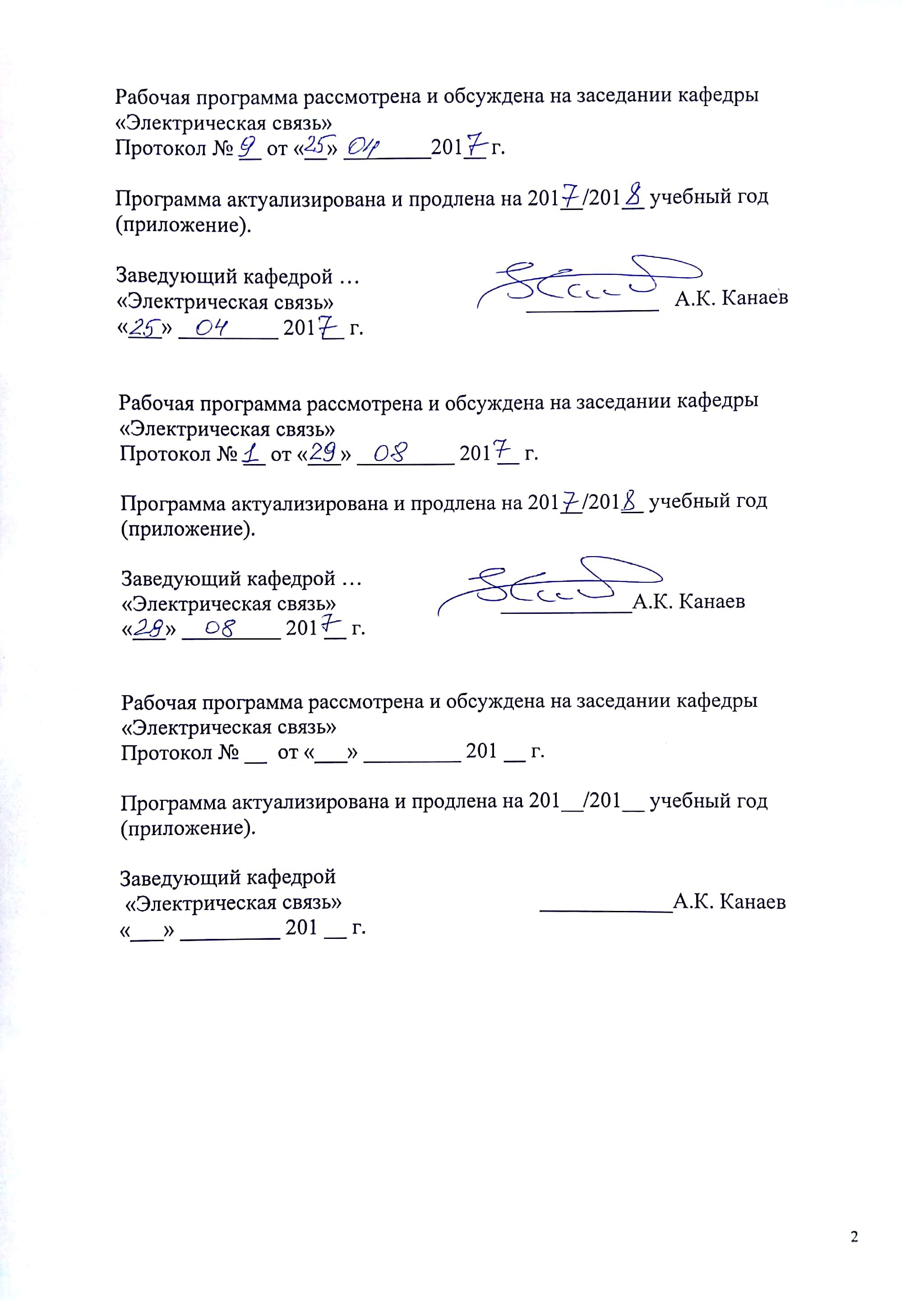 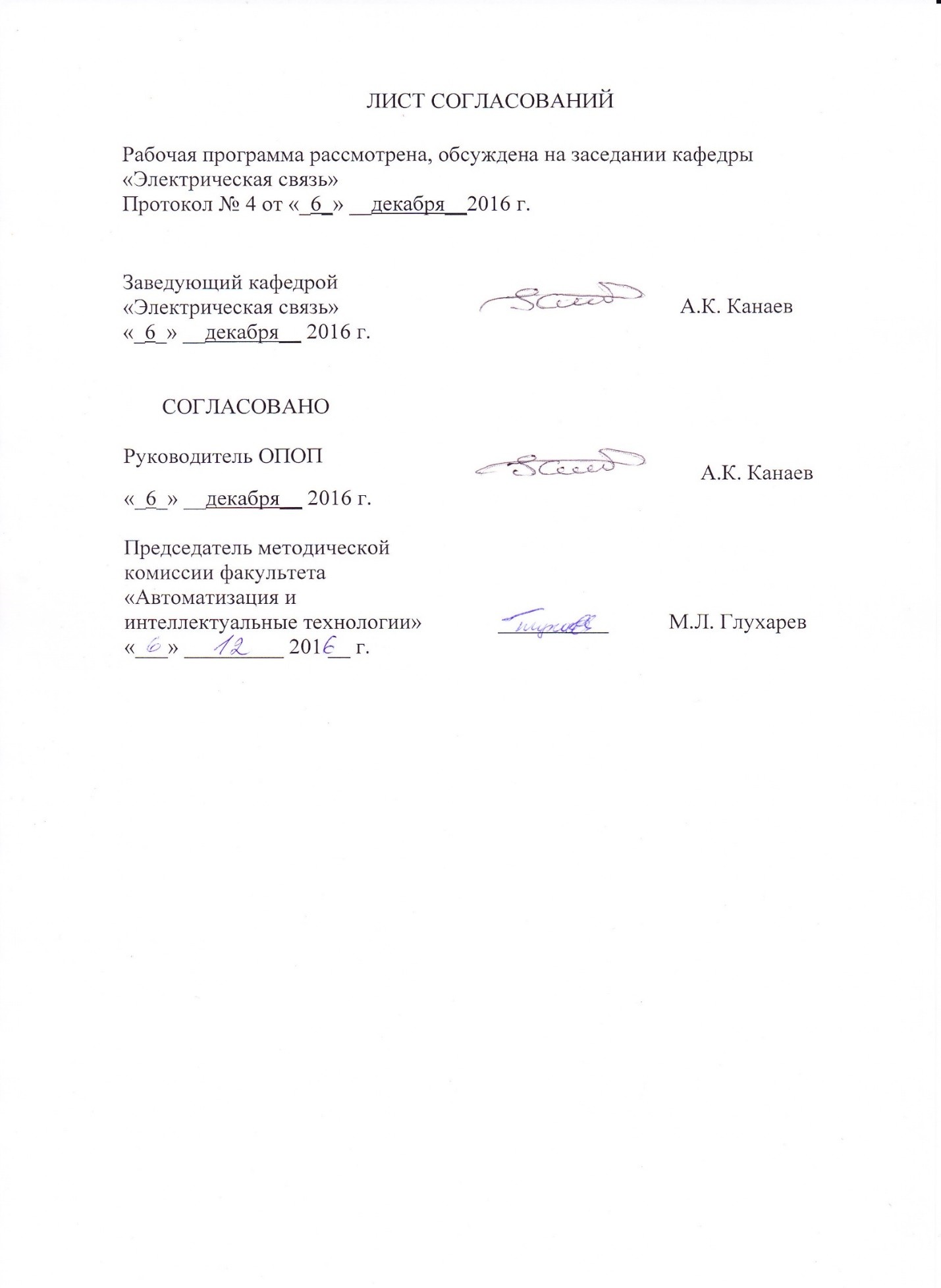 1. Цели и задачи дисциплиныРабочая программа составлена в соответствии с ФГОС ВО, утвержденным 17 октября 2016 г., приказ № 1296 по специальности 23.05.05 «Системы обеспечения движения поездов», по дисциплине «Корпоративные информационные системы».Целью преподавания дисциплины «Корпоративные информационные системы» является приобретение навыков и получение студентами знаний в области основных стандартов и методик управления с применением корпоративных информационных систем (КИС), состава информационной системы и стратегии создания КИС компаний связи,  основными функциями  управления,  реализуемыми КИС компаний связи, основных способов организации вычислительной и сетевой структуры КИС, основных характеристик информационных системы российских и иностранных производителей, а также характеристиками информационных систем поддержки технологических процессов компаний связи. Для достижения поставленных целей решаются следующие задачи:Рассматриваются особенности отрасли электросвязи и телекоммуникационных операторов  как объекта информатизации;Изучаются основные информационные технологии в управлении, стандарты управления на основе КИС;Рассматриваются корпоративные информационные системы компании связи;Изучаются принципы решения задач организации и управления, а так же функциональные подсистемы КИС компаний связи;Изучаются вычислительная и сетевая инфраструктуры КИС.Изучаются принципы разработки, и внедрения КИС в компаниях связи, виды информационных систем применяемых в компаниях связи;Рассматриваются методы оценки эффективности внедрения КИС в компаниях связи.2. Перечень планируемых результатов обучения по дисциплине, соотнесенных с планируемыми результатами освоения основной образовательной программыПланируемыми результатами обучения по дисциплине являются: приобретение знаний, умений, навыков и/или опыта деятельности.В результате освоения дисциплины обучающийся должен:ЗНАТЬ:назначение и роль корпоративных информационных систем (КИС) в компаниях связи;организационную структуру ИТ-подразделений компании связи;совокупность иобщую характеристику процессов в компаниях связи;  основные стандарты и методики управления с применением КИС;классификацию информационных систем компании связи;состав информационной системы компании связи; информационные модели  отдельных подсистем КИС;функциональную архитектуру отдельных подсистем КИС компаний связи; стратегии создания КИС компаний связи;направления развития  КИС; основные функции управления реализуемы КИС в компаниях связи; способы организации вычислительной структуры КИС;задачи мультисервисных сетей в рамках реализации КИС; основные элементы сетевой инфраструктуры КИС; общие характеристики информационных системы класса ERP;основные характеристики информационных систем зарубежных разработчиков;основные характеристики информационных системы российских производителей; информационные системы поддержки технологических процессов компаний связи; проблемные вопросы внедрения КИС в компаниях связи.УМЕТЬ:анализировать существующие  КИС;обосновывать выбор типов аппаратно-программных платформ для реализации КИС; обосновывать выбор основных элементов сетевой инфраструктуры КИС, основных видов технологий и протоколов, применяемых на различных уровнях сетевой инфраструктуры; формировать требования к системе управления сетями связи; формировать критерии и осуществлять обоснованный выбор информационных систем компаний связи; осуществлять планирование и проектирование КИС компаний связи;осуществлять управление проектами внедрения КИС в компаниях связи; осуществлять оценку проектов внедрения информационных систем в компаниях связи. ВЛАДЕТЬ:навыками работы с информационными системы класса ERP;навыками работы с информационными системами поддержки технологических процессов компаний связи;навыками решения задач обеспечения отказоустойчивости и масштабируемости вычислительной и сетевой инфраструктуры КИС.Приобретенные знания, умения, навыки и/или опыт деятельности, характеризующие формирование компетенций, осваиваемые в данной дисциплине, позволяют решать профессиональные задачи, приведенные в соответствующем перечне по видам профессиональной деятельности в п. 2.4 общей характеристики основной профессиональной образовательной программы (ОПОП).Изучение дисциплины направлено на формирование следующих (ПСК), соответствующих видам профессиональной деятельности, на которые ориентирована программа специалитета:способностью применять теоретические положения теории цепей и теории передачи сигналов при расчете параметров систем телекоммуникаций, оценке качества передачи, владением методами расчета основных характеристик систем и сетей связи, а также методами оценки эффективности и качества этих систем с использованием систем менеджмента качества (ПСК-3.1)Изучение дисциплины направлено на формирование следующих профессиональных компетенций (ПК), соответствующих видам профессиональной деятельности, на которые ориентирована программа специалитета:проектно-конструкторская деятельность:способностью использовать в профессиональной деятельности современные информационные технологии, изучать и анализировать информацию, технические данные, показатели и результаты работы систем обеспечения движения поездов, обобщать и систематизировать их, проводить необходимые расчеты (ПК-1)способностью использовать информационные технологии при разработке новых устройств систем обеспечения движения поездов, ремонтного оборудования, средств механизации и автоматизации производства (ПК-12).3. Место дисциплины в структуре основной образовательной программыДисциплина «Корпоративные информационные системы» (Б1.В.ДВ.3.2) относится к вариативной части и является дисциплиной по выбору обучающегося.4. Объем дисциплины и виды учебной работыДля очной формы обучения: Для очно-заочной формы обучения:Для заочной формы обучения:5. Содержание и структура дисциплины5.1 Содержание дисциплины5.2 Разделы дисциплины и виды занятийДля очной формы обучения:Для очно-заочной формы обучения:Для заочной формы обучения:6. Перечень учебно-методического обеспечения для самостоятельной работы обучающихся по дисциплине7. Фонд оценочных средств для проведения текущего контроля успеваемости ипромежуточной аттестации обучающихся по дисциплинеФонд оценочных средств по дисциплине «Корпоративные информационные системы» является неотъемлемой частью рабочей программы и представлен отдельным документом, рассмотренным на заседании кафедры «Электрическая связь»и утвержденным заведующим кафедрой.8. Учебно-методическое и информационное обеспечение дисциплины8.1 Перечень основной учебной литературы, необходимой для освоения дисциплины:Полищук, М.В. Интеллектуальные информационные системы: учеб. пособие. [Электронный ресурс] / М.В. Полищук, А.Д. Хомоненко. — Электрон. дан. — СПб. : ПГУПС, 2015. — 47 с. — Режим доступа: http://e.lanbook.com/book/66396 Александров, Д.В. Инструментальные средства информационного менеджмента. CASE-технологии и распределенные информационные системы. [Электронный ресурс] — Электрон. дан. — М. : Финансы и статистика, 2011. — 224 с. — Режим доступа: http://e.lanbook.com/book/5306 8.2 Перечень дополнительной учебной литературы, необходимой для освоения дисциплиныСатунина, А.Е. Управление проектом корпоративной информационной системы предприятия. Учебное пособие. [Электронный ресурс] — Электрон. дан. — М. : Финансы и статистика, 2009. — 352 с. — Режим доступа: http://e.lanbook.com/book/28364 Корпоративные информационные системы на железнодорожном транспорте. [Электронный ресурс] — Электрон. дан. — М. : УМЦ ЖДТ, 2013. — 256 с. — Режим доступа: http://e.lanbook.com/book/60017Ковалев, В.И. Системы автоматизации и информационные технологии управления перевозками на железных дорогах. [Электронный ресурс] / В.И. Ковалев, А.Т. Осьминин. — Электрон. дан. — М. : УМЦ ЖДТ, 2006. — 544 с. — Режим доступа: http://e.lanbook.com/book/590788.3 Перечень нормативно-правовой документации, необходимой для освоения дисциплины1.	Федеральный закон от 07.07.2003 №126-ФЗ (ред. от 13.07.2015) «О связи» (с изм. и доп., вступ. в силу 10.01.2016.)2.	МС РФ Приказ от 10 августа 1996 г. N 92 «Об утверждении норм на электрические параметры основных цифровых каналов и трактов магистральной и внутризоновых первичных сетей ВСС России. (с изм., внесенными Приказом Гостелекома РФ от 28.09.1999 N 48)8.4 Другие издания, необходимые для освоения дисциплиныКанаев А.К. Определение требований к корпоративной  информационной системе// Метод. указания. – СПб.: Электронный вариант, 2014. – 4 с.;Канаев А.К., Сахарова М.А. Построение диаграмм функционирования  корпоративных информационных систем// Метод. указания. – СПб.: Электронный вариант, 2014. – 5 с.;Канаев А.К., Опарин Е.В. Построение диаграмм процесса передачи данных в корпоративной  информационной системе// Метод. указания. – СПб.: Электронный вариант, 2014. – 6 с.;Канаев А.К. Построение диаграммы прецедентов для корпоративной информационной системы// Метод. указания. – СПб.: Электронный вариант, 2014. – 7 с.9. Перечень ресурсов информационно-телекоммуникационной сети «Интернет», необходимых для освоения дисциплины1. http://e.lanbook.com.2.	http://ibooks.ru/http://www.up2sap.ru/erp  - ведущий разработчик КИС для различных отраслей промышленности  и бизнеса;http://www.oracle.com/ru/solutions/midsize/business-solutions/index.html - номер два в отрасли разработки корпоративных информационных систем.http://www.idef.ru/eTom.php - одной из наиболее известных современных многоуровневых моделей бизнес-процессов управления производством –  eTOM (Enhanced Telecom Operations Map) – расширенная модель деятельности Телекома.http://www.itsmforum.ru/ - ITSM (IT Service Management, управление ИТ-услугами) — подход к управлению и организации ИТ-услуг, направленный на удовлетворение потребностей бизнеса. http://sdo.pgups.ru/ - Электронная информационно-образовательная среда ПГУПС10. Методические указания для обучающихся по освоению дисциплиныПорядок изучения дисциплины следующий:Освоение разделов дисциплины производится в порядке, приведенном в разделе 5 «Содержание и структура дисциплины». Обучающийся должен освоить все разделы дисциплины с помощью учебно-методического обеспечения, приведенного в разделах 6, 8 и 9 рабочей программы. Для формирования компетенций обучающийся должен представить выполненные типовые контрольные задания или иные материалы, необходимые для оценки знаний, умений, навыков и (или) опыта деятельности, предусмотренные текущим контролем (см. фонд оценочных средств по дисциплине).По итогам текущего контроля по дисциплине, обучающийся должен пройти промежуточную аттестацию (см. фонд оценочных средств по дисциплине).11. Перечень информационных технологий, используемых при осуществлении образовательного процесса по дисциплине, включая перечень программного обеспечения и информационных справочных системПеречень информационных технологий, используемых при осуществлении образовательного процесса по дисциплине:персональные компьютеры, локальная вычислительная сеть кафедры, проектор;методы обучения с использованием информационных технологий:  компьютерный лабораторный практикум, демонстрация мультимедийных материалов;лабораторное программное обеспечение, разрабатываемое в ходе учебного процесса студентами совместно с преподавателем;Интернет-сервисы и электронные ресурсы: сайты, перечисленные в разделе 9 рабочей программы; электронные учебно-методические материалы, доступные через личный кабинет обучающегося на сайте sdo.pgups.ru; на выбор обучающегося – поисковые системы, профессиональные, тематические чаты и форумы, системы аудио и видео конференций, онлайн-энциклопедии и справочники.Кафедра обеспечена необходимым комплектом лицензионного программного обеспечения:Microsoft Windows 7;Office Standard 2010 Russian OpenLicensePack NoLevel AcademicEdition;Adobe Acrobat Reader DC (бесплатное, свободно распространяемое программное обеспечение; режим доступа  https://get.adobe.com/ru/reader/).12. Описание материально-технической базы, необходимой для осуществления образовательного процесса по дисциплинеМатериально-техническая база обеспечивает проведение всех видов учебных занятий, предусмотренных учебным планом по данной специальности, и соответствует действующим санитарным и противопожарным нормам и правилам.Она содержит специальные помещения, укомплектованных специализированной учебной мебелью и техническими средствами обучения, служащими для представления учебной информации большой аудитории.Материально-техническая база дисциплины включает:помещения для проведения лекционных занятий (ауд. 7-415, 7-417), укомплектованных наборами демонстрационного оборудования (стационарными персональными компьютерами, настенными экранами, мультимедийными проекторами с дистанционным управлением и другими информационно-демонстрационными средствами) и учебно-наглядными пособиями (презентациями), обеспечивающими тематические иллюстрации в соответствии с рабочей программой дисциплины;лабораторию для проведения занятий по корпоративным информационным системам аудитория (ауд. 7-408) оборудована современной вычислительной техникой на которой установлено программное обеспечение для исследования процессов формирования и управления информационными системами;помещения для самостоятельной работы обучающихся (ауд. 7-412), оснащенные компьютерной техникой с возможностью подключения к сети «Интернет» и обеспечением доступа в электронную информационно-образовательную среду организации;помещения для проведения групповых и индивидуальных консультаций (ауд. 7-408), укомплектованные рабочими местами на базе вычислительной техники с установленным офисным пакетом и набором необходимых для выполнения индивидуального задания программных средств (см. раздел 11);помещения для проведения текущего контроля и промежуточной аттестации (ауд. 7-408), укомплектованные рабочими местами на базе вычислительной техники с установленным офисным пакетом и набором необходимых для выполнения индивидуального задания программных средств (см. раздел 11).Помещение для проведения лекционных занятий укомплектовано настенным экраном, персональным компьютером и мультимедийным проектором.Вид учебной работыВсего часовСеместрыВид учебной работыВсего часовIXАудиторные занятия (всего)3636В том числе: лекции (Л)1818 практические занятия (ПЗ)-- лабораторные работы (ЛР)1818Самостоятельная работа (СРС) (всего)3636Подготовка к экзаменуФорма контроля знанийЗОбщая трудоемкость:час / з.е.72/272/2Вид учебной работыВсего часовСеместрыВид учебной работыВсего часовXАудиторные занятия (всего)3232В том числе: лекции (Л)1616 практические занятия (ПЗ)-- лабораторные работы (ЛР)1616Самостоятельная работа (СРС) (всего)4040Подготовка к экзамену--Форма контроля знанийЗОбщая трудоемкость: час / з.е.72/272/2Вид учебной работыВсего часовКурсВид учебной работыВсего часовVIАудиторные занятия (всего)1818В том числе: лекции (Л)1010 практические занятия (ПЗ)-- лабораторные работы (ЛР)88Самостоятельная работа (СРС) (всего)5050Контроль (За), час44Контрольные работы, шт.--Подготовка к экзаменуФорма контроля знанийЗОбщая трудоемкость: час / з.е.72/272/2№ п/пНаименование раздела дисциплиныСодержание раздела123Модуль 1. Основные характеристики, виды и принципы построения КИС ТКС Модуль 1. Основные характеристики, виды и принципы построения КИС ТКС Модуль 1. Основные характеристики, виды и принципы построения КИС ТКС 1Раздел 1.Введение. Особенности отрасли электросвязи .      Краткая характеристика отрасли электросвязи и оператора связи ОАО «РЖД». Организация управления. Основные субъекты. Место и роль информационных систем в компаниях связи. Организация управления информационными технологиями. Организационная структура ИТ-подразделений компании связи.2Раздел 2.Формализация бизнес-процессов компании связи.Модели управления бизнесом.    Информационные технологии в управлении.  Аспекты управления сложными техническими системами электросвязи. Совокупность процессов в компании связи, определяющие эффективность ее функционирования.      Эволюция подходов и технологий в области автоматизации управления предприятиями связи.  Общая характеристика процессов в компаниях связи.      Описание  основных стандартов и методик управления с применением КИС. Понятие интегрированной системы управления. Ее реализация для компании связи и ее место в КИС3Раздел 3.Корпоративная информационная система компании связи.     Классификация информационных систем компании связи. Корпоративная информационная система компании связи. Состав информационной системы компании связи. Информационные модели  отдельны подсистем КИС.      Виды баз данных и их состав.  Функциональные архитектуры отдельных подсистем КИС компаний связи.     Стратегии создания КИС компаний связи. Направления развития  КИС.     Основные функции управления реализуемы КИС в компаниях связи. Управление финансово-экономической деятельностью. Управление инвестициями и капиталовложениями. Управление капитальным строительством.   Управление товарно-материальными ценностями. Управление тарифами.   Управление расчетами. Управление операционной деятельностью. Управление взаимоотношениями с пользователями.         Управление сетями связи. Управление техническими ресурсами. Управление технологическим документооборотом.  Функциональные подсистемы. Система стратегического планирования. Системы управления проектами.  Средства сбора данных о состоянии сетей связи. Система технического учета ресурсов компании. Система централизованной технической эксплуатации. Система повременного учета разговоров. Управленческий документооборот. Системы поддержки принятия решений.Модуль 2. Проектирование, построение и оценка эффективности КИСМодуль 2. Проектирование, построение и оценка эффективности КИСМодуль 2. Проектирование, построение и оценка эффективности КИС4Раздел 4.Разработка и внедрение корпоративной информационной системы в компаниях связи    Корпоративные стандарты управления и технологических процессов. Нормативно-правовая и информационная база. Реинжиниринг-бизнес процессов. Общие принципы и этапы выбора информационных систем при создании КИС. Планирование и проектирование КИС компаний связи. Общие принципы создания КИС компаний связи. Этапы создания и основные процедуры внедрения базовых подсистем КИС.  Управление проектами внедрения КИС в компаниях связи.    Способы организации вычислительной структуры КИС: централизованная, децентрализованная, распределенная. Эффективность и производительность вычислительной инфраструктуры КИС.  Основные типы аппаратно-программных платформ для реализации КИС. Обеспечение отказоустойчивости и масштабируемости вычислительной инфраструктуры КИС. Задачи мультисервисных сетей в рамках реализации КИС. Основные элементы сетевой инфраструктуры КИС. Основные виды технологий протоколов применяемы на различных уровнях сетевой инфраструктуры. Системы управления сетями связи.5Раздел 5.Информационные системы в компаниях связи Информационные системы класса ERP. Информационные системы зарубежных разработчиков: Oraclе E-Business Suite, MySAP  Business Suite, Microsoft Business Solutions-Axapta, SunSystems  и т.д. Информационные системы российских производителей. Информационные системы поддержки технологических процессов компаний связи. Проблемные вопросы внедрения КИС в компаниях связи.6Раздел 6.Оценка проектов внедрения ИС в компаниях связи Особенности оценки проектов внедрения информационных систем в компаниях связи. Влияние КИС на качество управления предприятием.  Факторы, оказывающие влияние на качество предоставляемых услуг связи и их учет при формировании КИС. Экономический  анализ проекта внедрения КИС.№ п/пНаименование раздела дисциплиныЛПЗЛРСРС1Раздел 1.Введение. Особенности отрасли электросвязи .262Раздел 2.Формализация бизнес-процессов компании связи.4463Раздел 3.Корпоративная информационная система компании связи.4664Раздел 4.Разработка и внедрение корпоративной информационной системы в компаниях связи4465Раздел 5.Информационные системы в компаниях связи 2466Раздел 6.Оценка проектов внедрения ИС в компаниях связи 26№ п/пНаименование раздела дисциплиныЛПЗЛРСРС1Раздел 1.Введение. Особенности отрасли электросвязи .262Раздел 2.Формализация бизнес-процессов компании связи.2463Раздел 3.Корпоративная информационная система компании связи.4484Раздел 4.Разработка и внедрение корпоративной информационной системы в компаниях связи4485Раздел 5.Информационные системы в компаниях связи 2466Раздел 6.Оценка проектов внедрения ИС в компаниях связи 26№ п/пНаименование раздела дисциплиныЛПЗЛРСРС1Раздел 1.Введение. Особенности отрасли электросвязи .182Раздел 2.Формализация бизнес-процессов компании связи.283Раздел 3.Корпоративная информационная система компании связи.24104Раздел 4.Разработка и внедрение корпоративной информационной системы в компаниях связи2485Раздел 5.Информационные системы в компаниях связи 286Раздел 6.Оценка проектов внедрения ИС в компаниях связи 18№п/пНаименование разделаПеречень учебно-методического обеспечения1Раздел 1.Введение. Особенности отрасли электросвязи .Полищук, М.В. Интеллектуальные информационные системы: учеб. пособие. [Электронный ресурс] / М.В. Полищук, А.Д. Хомоненко. — Электрон. дан. — СПб. : ПГУПС, 2015. — 47 с. — Режим доступа: http://e.lanbook.com/book/66396 Александров, Д.В. Инструментальные средства информационного менеджмента. CASE-технологии и распределенные информационные системы. [Электронный ресурс] — Электрон. дан. — М. : Финансы и статистика, 2011. — 224 с. — Режим доступа: http://e.lanbook.com/book/53062Раздел 2.Формализация бизнес-процессов компании связи.Полищук, М.В. Интеллектуальные информационные системы: учеб. пособие. [Электронный ресурс] / М.В. Полищук, А.Д. Хомоненко. — Электрон. дан. — СПб. : ПГУПС, 2015. — 47 с. — Режим доступа: http://e.lanbook.com/book/66396 Сатунина, А.Е. Управление проектом корпоративной информационной системы предприятия. Учебное пособие. [Электронный ресурс] — Электрон. дан. — М. : Финансы и статистика, 2009. — 352 с. — Режим доступа: http://e.lanbook.com/book/28364 3Раздел 3.Корпоративная информационная система компании связи.Александров, Д.В. Инструментальные средства информационного менеджмента. CASE-технологии и распределенные информационные системы. [Электронный ресурс] — Электрон. дан. — М. : Финансы и статистика, 2011. — 224 с. — Режим доступа: http://e.lanbook.com/book/5306Сатунина, А.Е. Управление проектом корпоративной информационной системы предприятия. Учебное пособие. [Электронный ресурс] — Электрон. дан. — М. : Финансы и статистика, 2009. — 352 с. — Режим доступа: http://e.lanbook.com/book/28364 4Раздел 4.Разработка и внедрение корпоративной информационной системы в компаниях связиПолищук, М.В. Интеллектуальные информационные системы: учеб. пособие. [Электронный ресурс] / М.В. Полищук, А.Д. Хомоненко. — Электрон. дан. — СПб. : ПГУПС, 2015. — 47 с. — Режим доступа: http://e.lanbook.com/book/66396 Корпоративные информационные системы на железнодорожном транспорте. [Электронный ресурс] — Электрон. дан. — М. : УМЦ ЖДТ, 2013. — 256 с. — Режим доступа: http://e.lanbook.com/book/600175Раздел 5.Информационные системы в компаниях связи Полищук, М.В. Интеллектуальные информационные системы: учеб. пособие. [Электронный ресурс] / М.В. Полищук, А.Д. Хомоненко. — Электрон. дан. — СПб. : ПГУПС, 2015. — 47 с. — Режим доступа: http://e.lanbook.com/book/66396 Сатунина, А.Е. Управление проектом корпоративной информационной системы предприятия. Учебное пособие. [Электронный ресурс] — Электрон. дан. — М. : Финансы и статистика, 2009. — 352 с. — Режим доступа: http://e.lanbook.com/book/28364 Ковалев, В.И. Системы автоматизации и информационные технологии управления перевозками на железных дорогах. [Электронный ресурс] / В.И. Ковалев, А.Т. Осьминин. — Электрон. дан. — М. : УМЦ ЖДТ, 2006. — 544 с. — Режим доступа: http://e.lanbook.com/book/590786Раздел 6.Оценка проектов внедрения ИС в компаниях связи Полищук, М.В. Интеллектуальные информационные системы: учеб. пособие. [Электронный ресурс] / М.В. Полищук, А.Д. Хомоненко. — Электрон. дан. — СПб. : ПГУПС, 2015. — 47 с. — Режим доступа: http://e.lanbook.com/book/66396 Корпоративные информационные системы на железнодорожном транспорте. [Электронный ресурс] — Электрон. дан. — М. : УМЦ ЖДТ, 2013. — 256 с. — Режим доступа: http://e.lanbook.com/book/60017Ковалев, В.И. Системы автоматизации и информационные технологии управления перевозками на железных дорогах. [Электронный ресурс] / В.И. Ковалев, А.Т. Осьминин. — Электрон. дан. — М. : УМЦ ЖДТ, 2006. — 544 с. — Режим доступа: http://e.lanbook.com/book/59078Разработчик программыдоцент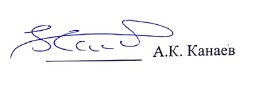 «6» декабря 2016 г.